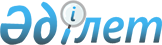 Қостанай облысы әкімдігінің 2021 жылғы 12 қарашадағы № 514 "Қостанай облысы әкімдігінің жұмыспен қамтуды үйлестіру және әлеуметтік бағдарламалар басқармасы" мемлекеттік мекемесі туралы ережені бекіту туралы" қаулысына өзгерістер мен толықтырулар енгізу туралыҚостанай облысы әкімдігінің 2022 жылғы 15 тамыздағы № 363 қаулысы
      Қостанай облысының әкімдігі ҚАУЛЫ ЕТЕДІ:
      1. Қостанай облысы әкімдігінің 2021 жылғы 12 қарашадағы № 514 "Қостанай облысы әкімдігінің жұмыспен қамтуды үйлестіру және әлеуметтік бағдарламалар басқармасы" мемлекеттік мекемесі туралы ережені бекіту туралы" қаулысына келесі өзгерістер мен толықтырулар енгізілсін:
      көрсетілген қаулымен бекітілген "Қостанай облысы әкімдігінің жұмыспен қамтуды үйлестіру және әлеуметтік бағдарламалар басқармасы" мемлекеттік мекемесі туралы ережеде:
      15-тармақта:
      1) тармақша жаңа редакцияда жазылсын:
      "1) "Қазақстан Республикасында мүгедектігі бар адамдарды әлеуметтік қорғау туралы" Қазақстан Республикасының Заңына және мүгедектігі бар адамдарды абилитациялаумен оңалтудың жеке бағдарламасына сәйкес Қостанай облысының аумағында мүгедектігі бар адамдарға әлеуметтік көмекті ұйымдастырады;";
      3) тармақша жаңа редакцияда жазылсын:
      "3) мүгедектігі бар адамдарды абилитациялаумен оңалтудың жеке бағдарламасына сәйкес мүгедектігі бар адамдарды және мүгедектігі бар балаларды санаторий-курорттық емдеумен қамтамасыз етеді;";
      5) тармақша жаңа редакцияда жазылсын:
      "5) мүгедектігі бар адамдарды абилитациялаумен оңалтудың жеке бағдарламасына сәйкес мүгедектігі бар адамдарды техникалық көмекші (орнын толтырушы) құралдармен және (немесе) арнайы жүріп-тұру құралдарымен қамтамасыз етуді ұйымдастырады;";
      мынадай мазмұндағы 24-1), 24-2) және 24-3) тармақшалармен толықтырылсын:
      "24-1) пана іздеген адамның куәлігін береді;
      24-2) босқын мәртебесін беру, ұзарту, одан айыру және оны тоқтату рәсімдерін жүзеге асырады;
      24-3) босқын куәлігін береді;".
      2. "Қостанай облысы әкімдігінің жұмыспен қамтуды үйлестіру және әлеуметтік бағдарламалар басқармасы" мемлекеттік мекемесі Қазақстан Республикасының заңнамасында белгіленген тәртіпте:
      1) жоғарыда көрсетілген Ережеге енгізілген өзгерістер мен толықтырулар туралы әділет органдарына хабарлауды;
      2) осы қаулыға қол қойылған күнінен бастап күнтізбелік жиырма күн ішінде оның қазақ және орыс тілдеріндегі электрондық түрдегі көшірмесін Қазақстан Республикасы Әділет министрлігінің "Қазақстан Республикасының Заңнама және құқықтық ақпарат институты" шаруашылық жүргізу құқығындағы республикалық мемлекеттік кәсіпорнының Қостанай облысы бойынша филиалына ресми жариялау және Қазақстан Республикасы нормативтік құқықтық актілерінің эталондық бақылау банкіне енгізу үшін жіберілуін;
      3) осы қаулының ресми жарияланғанынан кейін оның Қостанай облысы әкімдігінің интернет-ресурсында орналастырылуын қамтамасыз етсін.
      3. Осы қаулының орындалуын бақылау Қостанай облысы әкімінің жетекшілік ететін орынбасарына жүктелсін.
      4. Осы қаулы алғашқы ресми жарияланған күнінен бастап қолданысқа енгізіледі.
					© 2012. Қазақстан Республикасы Әділет министрлігінің «Қазақстан Республикасының Заңнама және құқықтық ақпарат институты» ШЖҚ РМК
				
      Қостанай облысының әкімі 

А. Мұхамбетов
